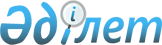 Об утверждении бюджета Коптогайского сельского округа на 2018-2020 годы
					
			С истёкшим сроком
			
			
		
					Решение маслихата Уилского района Актюбинской области от 22 декабря 2017 года № 154. Зарегистрировано Департаментом юстиции Актюбинской области 16 января 2018 года № 5859. Прекращено действие в связи с истечением срока
      В соответствии со статьей 6 Закона Республики Казахстан от 23 января 2001 года "О местном государственном управлении и самоуправлении в Республике Казахстан" и с пунктом 2 статьи 9-1 Бюджетного кодекса Республики Казахстан от 4 декабря 2008 года, Уилский районный маслихат РЕШИЛ:
      1. Утвердить бюджет Коптогайского сельского округа на 2018-2020 годы согласно приложениям 1, 2 и 3 соответственно, в том числе на 2018 год в следующих объемах:
      1) доходы                                                 37 392,4 тысяч тенге;
      в том числе:
      налоговые поступления                                     2 472 тысяч тенге;
      поступления трансфертов                                     34 920,4 тысяч тенге;
      2) затраты                                                 37 392,4 тысяч тенге;
      3) чистое бюджетное
      кредитование                                           0 тысяч тенге;
      в том числе:
      бюджетные кредиты                                     0 тысяч тенге;
      погашение бюджетных кредитов                               0 тысяч тенге;
      4) сальдо по операциям 
      с финансовыми активами                                     0 тысяч тенге;
      в том числе:
      приобретение финансовых активов                         0 тысяч тенге;
      5) дефицит (профицит) бюджета                               0 тысяч тенге;
      6) финансирование дефицита 
      (использование профицита) бюджета                         0 тысяч тенге;
      Сноска. Пункт 1 с изменениями, внесенными решениями маслихата Уилского района Актюбинской области от 26.03.2018 № 174 (вводится в действие с 01.01.2018); от 07.12.2018 № 230 (вводится в действие с 01.01.2018).


      2. Учесть, что в доход бюджета сельского округа зачисляются:
       индивидуальный подоходный налог;
      налог на имущество физических лиц;
      земельный налог;
      налог на транспортные средства.
      3. Принять к сведению и руководству, что в соответствии со статьей 8 Закона Республики Казахстан от 30 ноября 2017 года "О республиканском бюджете на 2018 - 2020 годы" установлено:
      с 1 января 2018 года: 
      1) минимальный размер заработной платы - 28 284 тенге;
      2) месячный расчетный показатель для исчисления пособий и иных социальных выплат, а также для применения штрафных санкций, налогов и других платежей в соответствии с законодательством Республики Казахстан - 2 405 тенге;
      3) величина прожиточного минимума для исчисления размеров базовых социальных выплат - 28 284 тенге.
      4. Учесть в бюджете сельского округа на 2018 год субвенции, передаваемые из районного бюджета в сумме - 36 102 тысяч тенге.
      5. Настоящее решение вводится в действие с 1 января 2018 года. Бюджет Коптогайского сельского округа на 2018 год
      Сноска. Приложение 1 – в редакции решения маслихата Уилского района Актюбинской области от 07.12.2018 № 230 (вводится в действие с 01.01.2018). Бюджет Коптогайского сельского округа на 2019 год Бюджет Коптогайского сельского округа на 2020 год
					© 2012. РГП на ПХВ «Институт законодательства и правовой информации Республики Казахстан» Министерства юстиции Республики Казахстан
				
      Председатель сессии 
районного маслихата: 

Б. Жумырбаев

      Секретарь 
районного маслихата: 

Б. Бисекенов
Приложение 1 к решению районного маслихата от 22 декабря 2017 года № 154
категория
категория
категория
категория
сумма 
(тысяч тенге)
класс
класс
класс
сумма 
(тысяч тенге)
подкласс
подкласс
сумма 
(тысяч тенге)
Наименование
сумма 
(тысяч тенге)
1. Доходы
37392,4
1
Налоговые поступления
2213
01
Подоходный налог
600
2
Индивидуальный подоходный налог
600
04
Налоги на собственность
1613
1
Налоги на имущество
40
3
Земельный налог
90
4
Налог на транспортные средства
1483
2
Неналоговые поступления
259
01
Доходы от государственной собственности
259
5
Доходы от аренды имущества, находящегося в государственной собственности
259
4
Поступления трансфертов
34920,4
02
Трансферты из вышестоящих органов государственного управления
34920,4
3
Трансферты из районного (города областного значения) бюджета
34920,4
функциональная группа
функциональная группа
функциональная группа
функциональная группа
функциональная группа
сумма 
(тысяч тенге)
функциональная подгруппа
функциональная подгруппа
функциональная подгруппа
функциональная подгруппа
сумма 
(тысяч тенге)
администратор бюджетных программ
администратор бюджетных программ
администратор бюджетных программ
сумма 
(тысяч тенге)
программа
программа
сумма 
(тысяч тенге)
Наименование
сумма 
(тысяч тенге)
ІІ. Затраты
37392,4
01
Государственные услуги общего характера
16555,4
1
Представительные, исполнительные и другие органы, выполняющие общие функции государственного управления
16555,4
124
Аппарат акима города районного значения, села, поселка, сельского округа
16555,4
001
Услуги по обеспечению деятельности акима города районного значения, села, поселка, сельского округа
16555,4
04
Образование
18497
1
Дошкольное воспитание и обучение
18497
124
Аппарат акима города районного значения, села, поселка, сельского округа
18497
004
Дошкольное воспитание и обучение и организация медицинского обслуживания в организациях дошкольного воспитания и обучения
18497
07
Жилищно-коммунальное хозяйство
2340
3
Благоустройство населенных пунктов
2340
124
Аппарат акима города районного значения, села, поселка, сельского округа
2340
008
Освещение улиц в населенных пунктах
1580
009
Обеспечение санитарии населенных пунктов
300
010
Содержание мест захоронений и погребение безродных
60
011
Благоустройство и озеленение населенных пунктов
400
15
Трансферты
0
1
Трансферты
0
124
Аппарат акима города районного значения, села, поселка, сельского округа
0
V. Дефицит (профицит) бюджета
0
VI. Финансирование дефицита (использование профицита) бюджета
0
8
Используемые остатки бюджетных средств
49,4
1
Остатки бюджетных средств
49,4
1
1
Свободные остатки бюджетных средств
49,4Приложение № 2 к решению районного маслихата от 22 декабря 2017 года № 154
Категория
Категория
Категория
Категория
сумма 
(тысяч тенге)
класс
класс
класс
сумма 
(тысяч тенге)
подкласс
подкласс
сумма 
(тысяч тенге)
Наименование
сумма 
(тысяч тенге)
1. Доходы
37643
1
Налоговые поступления
2660
01
Подоходный налог
660
2
Индивидуальный подоходный налог
660
04
Налоги на собственность
2000
1
Налоги на имущество
50
3
Земельный налог
90
4
Налог на транспортные средства
1860
4
Поступления трансфертов
34983
02
Трансферты из вышестоящих органов государственного управления
34983
2
Трансферты из областного бюджета
0
3
Трансферты из районного (города областного значения) бюджета
34983
функциональная группа
функциональная группа
функциональная группа
функциональная группа
функциональная группа
сумма 
(тысяч тенге)
функциональная подгруппа
функциональная подгруппа
функциональная подгруппа
функциональная подгруппа
сумма 
(тысяч тенге)
администратор бюджетных программ
администратор бюджетных программ
администратор бюджетных программ
сумма 
(тысяч тенге)
программа
программа
сумма 
(тысяч тенге)
Наименование
сумма 
(тысяч тенге)
ІІ. Затраты
37643
01
Государственные услуги общего характера
14838
1
Представительные, исполнительные и другие органы, выполняющие общие функции государственного управления
14838
124
Аппарат акима района в городе, города районного значения, поселка, села, сельского округа
14838
001
Услуги по обеспечению деятельности акима района в городе, города районного значения, поселка, села, сельского округа
14838
04
Образование
21544
1
Дошкольное воспитание и обучение
21544
124
Аппарат акима района в городе, города районного значения, поселка, села, сельского округа
21544
004
Обеспечение деятельности организаций дошкольного воспитания и обучения
21544
07
Жилищно-коммунальное хозяйство
1261
3
Благоустройство населенных пунктов
1261
124
Аппарат акима района в городе, города районного значения, поселка, села, сельского округа
1261
008
Освещение улиц населенных пунктов
501
009
Обеспечение санитарии населенных пунктов
300
010
Содержание мест захоронений и погребение безродных
60
011
Благоустройство и озеленение населенных пунктов
400
15
Трансферты
0
1
Трансферты
0
124
Аппарат акима района в городе, города районного значения, поселка, села, сельского округа
0
V. Дефицит (профицит) бюджета
0
VI. Финансирование дефицита (использование профицита) бюджета
0Приложение № 3 к решению районного маслихата от 22 декабря 2017 года № 154
Категория
Категория
Категория
Категория
сумма 
(тысяч тенге)
класс
класс
класс
сумма 
(тысяч тенге)
подкласс
подкласс
сумма 
(тысяч тенге)
Наименование
сумма 
(тысяч тенге)
1. Доходы
37886
1
Налоговые поступления
2860
01
Подоходный налог
770
2
Индивидуальный подоходный налог
770
04
Налоги на собственность
2090
1
Налоги на имущество
50
3
Земельный налог
90
4
Налог на транспортные средства
1950
4
Поступления трансфертов
35026
02
Трансферты из вышестоящих органов государственного управления
35026
2
Трансферты из областного бюджета
0
3
Трансферты из районного (города областного значения) бюджета
35026
функциональная группа
функциональная группа
функциональная группа
функциональная группа
функциональная группа
сумма 
(тысяч тенге)
функциональная подгруппа
функциональная подгруппа
функциональная подгруппа
функциональная подгруппа
сумма 
(тысяч тенге)
администратор бюджетных программ
администратор бюджетных программ
администратор бюджетных программ
сумма 
(тысяч тенге)
программа
программа
сумма 
(тысяч тенге)
Наименование
сумма 
(тысяч тенге)
ІІ. Затраты
37886
01
Государственные услуги общего характера
14838
1
Представительные, исполнительные и другие органы, выполняющие общие функции государственного управления
14838
124
Аппарат акима района в городе, города районного значения, поселка, села, сельского округа
14838
001
Услуги по обеспечению деятельности акима района в городе, города районного значения, поселка, села, сельского округа
14838
04
Образование
21787
1
Дошкольное воспитание и обучение
21787
124
Аппарат акима района в городе, города районного значения, поселка, села, сельского округа
21787
004
Обеспечение деятельности организаций дошкольного воспитания и обучения
21787
07
Жилищно-коммунальное хозяйство
1261
3
Благоустройство населенных пунктов
1261
124
Аппарат акима района в городе, города районного значения, поселка, села, сельского округа
1261
008
Освещение улиц населенных пунктов
480
009
Обеспечение санитарии населенных пунктов
350
010
Содержание мест захоронений и погребение безродных
31
011
Благоустройство и озеленение населенных пунктов
400
15
Трансферты
0
1
Трансферты
0
124
Аппарат акима района в городе, города районного значения, поселка, села, сельского округа
0
V. Дефицит (профицит) бюджета
0
VI. Финансирование дефицита (использование профицита) бюджета
0